Minutes of electronic meeting of Wallington Demesne Parish Council held at 730pm on Monday 27th July 2020 Those Present:	J Ballantine (Chairman), D Cowan, C Hughes, E Green, A Robson, V Bland, D Dexter, C Miller (Clerk), 2020/33	Apologies for absenceS Richards, R Boucher (due to technical issues),  G Sanderson (NCC)2020/34	Declarations of Members interestsThere were no Declaration of Members interests.2020/35	Opportunity for members of the public to raise any matter on the agendaThere were no matters raised from members of the public.2020/36	Minutes of the meeting held on Monday 27th January 2020The minutes of the previous meeting held on Monday 27th January 2020 were accepted as a true record.2020/37	Matters arising from previous meeting held on Monday 27th March 2020Fibre optic broadband: Nothing to report.Cambo seat: J Ballantine to chase up with contractor.Defibrillator signage at Wallington: Signage had now been erected.Noticeboard: It was resolved a new noticeboard should be erected as the current structure appeared to be beyond repair and should be replaced with a structure with doors and have the name of the Parish Council on it.2020/38	NCC UpdateServices were continuing to return to relative normality, “Socially Distance” signage in place and all but a couple of public toilets re-opened.  Work on roads ongoing. Frontline staff have been keeping the bin services going, grasscutting, litter picking and carrying out basic road repairs.  NCC were one of the first council’s in the country to re-open household waste centres.  LTP schemes in and around Scots Gap and Cambo have been or will be delivered this financial year.  The scheme for Cambo school is being drawn up and will proceed as soon as possible.  The new car park at the Goosehill school site in Morpeth has begun which involves archaeological work.  Over the past two years, G Sanderson has been working with Scottish Borders Council and the Lottery Fund on renovating the Union Chainbridge over the Tweed near Berwick.  Climate Change work is moving forward, with NCC looking to install more EV charges across the county this year.  The free tree offer which is part of the Climate Change action plan to see every household in the county plant a tree over the coming three years is to commence next month, with a Climate Change Officer recruited.  The new café has been opened at Druridge Bay Country Park for take away snacks only at the moment and two new improvement schemes for extra car parking at Plessey Woods Country Park and QE11 at Ashington are to be implemented.  2020/39	Police UpdateThere was no police update.2020/40	Reports from representatives at outside meetingsCambo School: Nothing to report.Cambo Village Hall: Nothing to report.Middleton Hall: Works were progressing to hall.Wallington F.C: All matches were postponed due to Covid-19 pandemic, however a grant had been secured for pitch improvements, with herbicide, overseeding and sand put down and the pitch is now in the best condition it has been for many years.  The shed and container have been painted and dug outs and new fences to be erected in time for the new season.  There is a massive issue with dog fouling on the pitch, and also a problem with dog control, and additional signage is to be placed.  V Bland suggested flyers be distributed to all households in the village reminding person’s to keep dogs under control and to not allow their dogs to foul, and this would be considered if the problem persisted.   An article would be placed in Chimes magazine to remind dog owners to clean up after their animals and keep them under control.  2020/41	Financial Matters2020/41/01	Payments  authorised since the previous meeting: C Miller – February, March salary & expenses – £419.20HMRC – PAYE on above - £2.C Miller – April, May salary & expenses – £390.24NALC – annual subscription - £98.64Came & Company – annual insurance premium - £218.00It was resolved to approve the payments2020/41/02	Payments dueC Miller – June, July salary & expenses - £381.34It was resolved to approve the payment.2020/42	Planning 2020/42/01	Planning Applications received20/01087/FUL: Greenside Grange, Hartburn – Proposed single storey sun room to rear, (retrospective application for single storey porch); 4 No velux roof lights to second floor accommodation) AND APPROVED20/01075/VARYCO: 12 Willow Park, Scots Gap, Removal of condition 2 pursuant to 19/02027/FUL, alterations to existing bungalow AND APPROVED20/1512/FUL and 20/1513/LBC: 7 Front Row, Cambo, removal of modern stud wall to kitchen, alterations to fireplace, siting of external ventilation ducts, siting oil tank within outbuilding and associated alterations.2020/42/02	Approval of Planning Application receivedNo further approval of planning applications received.2020/43	Neighbourhood Management – to report/update on action regarding issues within the parishFootpaths: Footpaths to Cambo and Wallington were difficult to access due to hedging which cannot be carried out at the present time due to the nesting season.  Footpath between Willow Park and the Doctor’s is in an extremely bad state of repair and had been reported previously, and the footpath infront Oak House and Elm House is in need of repair which had also been previously reported, and Clerk would re-report to County Council.Old National Trust Headquarters building: Garden overgrown and due to Covid-19 pandemic and furlough situation there will be a shortage of staff, however C Hughes of the opinion the area is a mess and the National Trust should be contacted to rectify, however it was considered this would not be high on their list of priorities, they were facing the prospect of making employees redundant, and S Richards is aware of maintenance issue.  It was resolved the Parish Council should not be interfering with National Trust procedures and would not be contacting them about the overgrown shrubbery.2020/44	Cambo Cemetery – Review of Burial FeesFees had not risen since 2017, and it was resolved to maintain them at the current level.						2020/45	Audit of Accounts year ending 31/3/202020/45/01	To consider and agree any actions arising from the report of the internal auditorThere were no matters arising from the internal audit.2020/45/02	To approve the Governance StatementIt was resolved to approve the governance statement.2020/45/03	To approve the draft annual accounts for 2019/2020It was resolved to approve the accounts for 2019/2020.2020/45/04	To approve the Accounting Statement and explanation of variancesIt was resolved to approve the accounting statement and explanation of variances.2020/45/05	To approve the Exemption CertificateIt was resolved to approve the exemption certificate.2020/46	Web-site Accessibility RegulationsNew regulations were coming into force regarding web-site accessibility for those with disabilities and those using mobile devices.  The current free site through Spanglefish could be upgraded and would then cost approximately £103/annum - it was resolved the Parish Council would upgrade to this version, with Clerk to contact Spanglefish to organise.2020/47	CorrespondenceThere was no correspondence.2020/48	Urgent BusinessCambo school road safety issues to be implemented in due course.  A couple of signposts in the parish had fallen over, and there was one sign which did not spell  Kirkwhelpington correctly.  30mph signpost repairs had been reported previously and which have presumably been held up due to the Covid-19 pandemic.2020/49	Date of Next MeetingThe next meeting of Wallington Demesne Parish Council will be held on Monday 28th September 2020 commencing 730pm, and it could not be confirmed at the present time whether this would be a physical meeting.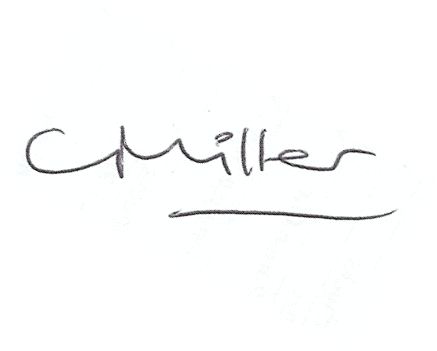 Claire MillerParish ClerkThe meeting closed at 820pm.